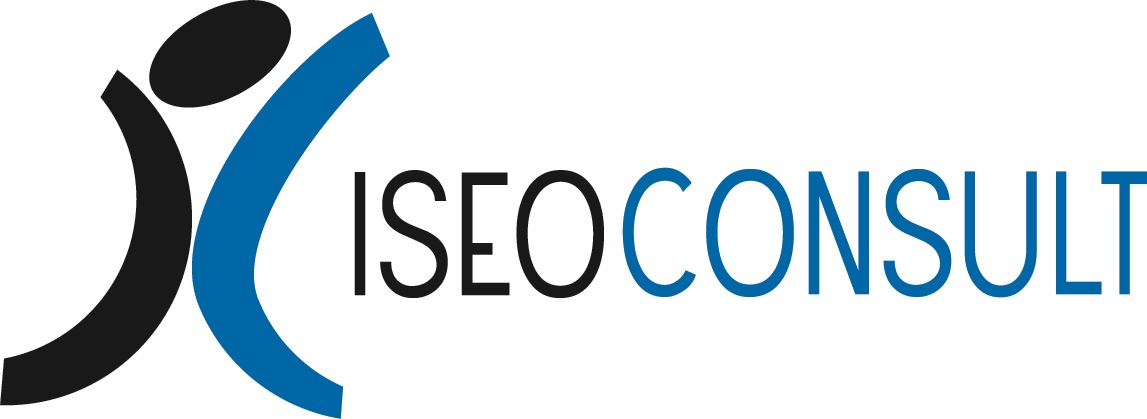 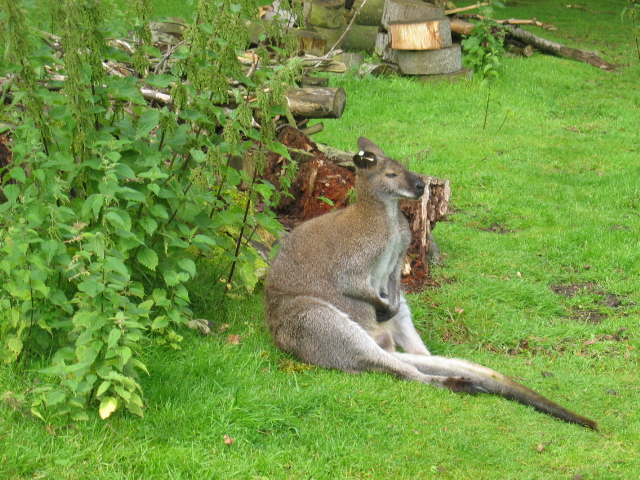 Opdracht 27: Laadplan opstellen en laden A	3Kader	3Inleiding	4Opdracht	5Achtergrondinformatie	7Handige websites bij deze opdracht:	7Opdracht 27: Laadplan opstellen en laden AKaderInleidingEr zijn vandaag verschillende werkorders gemaakt door de planningsafdeling. Deze moeten allemaal vandaag verzendklaar gemaakt worden. Ook moet er een laadplan opgesteld worden, zodat de goederen op de juiste manier in de vrachtwagen geladen kunnen worden aan het eind van de dag.Alle activiteiten ga je uitvoeren in de praktijkhal. Je werkt in een groepje dus spreek voordat je begint met elkaar af hoe je het werk verdeeld.OpdrachtVerzamel de goederen voor de drie klanten aan de hand van de onderstaande werkorders.Stel een laadplan op om deze goederen in een vrachtwagen te laden. Hou rekening met een handige rijroute voor de chauffeur.Laadt alle goederen volgens het laadplan in de vrachtauto.AchtergrondinformatieEr is geen specifieke achtergrondinformatie bij deze opdracht.Handige websites bij deze opdracht:Er zijn bij deze opdracht geen specifieke websites van belang.LeerdoelEen lading verzendenTaxonomiecode RomiszowskiRc (Reproductieve vaardigheid, cognitief)Toelichting: Reproductief: vaste processen uitvoeren met behulp van aanwezige basiskennisCognitief = denkenLeersituatie Goederen verzamelen en verzendklaar makenRandvoorwaarden en benodigd materiaalPraktijkhal met goederen EuropalletsVerpakkingsmateriaalHandpalletwagen met weegunitLeerstrategieënErvaring opdoen met het verzamelen en verzendklaar maken van goederen en een laadplan opstellenuitgewerkt:goederen verzamelengoederen verzendklaar makeneen laadplan opstellengoederen laden in de vrachtwagenWerkvormenGroepsopdracht, kan in twee- of drietallen worden uitgevoerd.SBU’s1 uurGewenste voorkennisBasis interne transportmiddelenBasis magazijnindelingBasis locatiecodesBasis documenten (vrachtbrief, laadlijst, mancoformulier)Basis opstellen laadplanVersie2014Werkorder 1Levering van de volgende goederen aan Klant 1 uit Munster.AantalLocatiecodeUN2954Z Amoniak3 stuksBG 06 015609AK Structuurverf Engelswit2 stuksBD 07 011009WL Water4 stuksBF 08 01ARLD009 Kaas3 dozenBB 14 01zoek uit welke hulpmiddelen je nodig hebt om de goederen te verzamelenzoek uit welke hulpmiddelen je nodig hebt om de goederen te verzamelenzoek uit welke hulpmiddelen je nodig hebt om de goederen te verzamelenmaak de tijdelijke opslaglocatie gereedmaak de tijdelijke opslaglocatie gereedmaak de tijdelijke opslaglocatie gereedcontroleer de verzamelde goederen en maak de zending gereed voor Klant 1controleer de verzamelde goederen en maak de zending gereed voor Klant 1controleer de verzamelde goederen en maak de zending gereed voor Klant 1zet de lading klaar op de tijdelijke verzendlocatiezet de lading klaar op de tijdelijke verzendlocatiezet de lading klaar op de tijdelijke verzendlocatieWerkorder 2De lading is afkomstig van Klant 2 uit Leeuwarden.AantalLocatiecode5000DE Van Nelle koffie en thee40 stuksBA 01 01CM22446 Campina Volle Melk27 pakkenBA 01 045778DR Wijnglazen5 dozenBG 05 02VS1034CRS Vapona spray11 dozenBF 02 01BP3008 Topotolozan7 dozenBC 17 01zoek uit welke hulpmiddelen je nodig hebt om de goederen te verzamelenzoek uit welke hulpmiddelen je nodig hebt om de goederen te verzamelenzoek uit welke hulpmiddelen je nodig hebt om de goederen te verzamelenmaak de tijdelijke opslaglocatie gereedmaak de tijdelijke opslaglocatie gereedmaak de tijdelijke opslaglocatie gereedcontroleer de verzamelde goederen en maak de zending gereed voor Klant 2controleer de verzamelde goederen en maak de zending gereed voor Klant 2controleer de verzamelde goederen en maak de zending gereed voor Klant 2zet de lading klaar op de tijdelijke verzendlocatiezet de lading klaar op de tijdelijke verzendlocatiezet de lading klaar op de tijdelijke verzendlocatieWerkorder 3De lading is afkomstig van Klant 3 uit RotterdamAantalLocatiecodeBO90010 Ouzozopam6 stuksBC 13 02800GSK Tiatopodan3 stuksBC 17 03EURO-1200 Europallet5 stuksvrije locatieFV309Z Friesche Vlag Vanille vla3 stuksBA 04 02566DR Bierglazen6 dozenBG 04 02zoek uit welke hulpmiddelen je nodig hebt om de goederen te verzamelenzoek uit welke hulpmiddelen je nodig hebt om de goederen te verzamelenzoek uit welke hulpmiddelen je nodig hebt om de goederen te verzamelenmaak de tijdelijke opslaglocatie gereedmaak de tijdelijke opslaglocatie gereedmaak de tijdelijke opslaglocatie gereedverzamel de goederenverzamel de goederenverzamel de goederencontroleer de verzamelde goederen en maak de zending gereed voor Klant 3controleer de verzamelde goederen en maak de zending gereed voor Klant 3controleer de verzamelde goederen en maak de zending gereed voor Klant 3zoek uit welke opslaglocatie hoort bij de geleverde goederenzoek uit welke opslaglocatie hoort bij de geleverde goederenzoek uit welke opslaglocatie hoort bij de geleverde goederenzet de lading klaar op de tijdelijke verzendlocatiezet de lading klaar op de tijdelijke verzendlocatiezet de lading klaar op de tijdelijke verzendlocatie